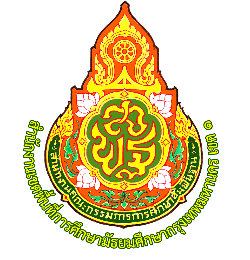 คำร้องขอหนังสือรับรองเงินเดือนวันที่.............เดือน......................... พ.ศ................เรื่อง  ขอหนังสือรับรองเรียน  ผู้อำนวยการสำนักงานเขตพื้นที่การศึกษามัธยมศึกษากรุงเทพมหานคร เขต 1		ด้วยข้าพเจ้า............................................................เข้ารับราชการ/เริ่มปฏิบัติหน้าที่เมื่อวันที่.........................ปัจจุบันดำรงตำแหน่ง..................................................................................ระดับ/อันดับ..............................................................อัตราเงินเดือน/ค่าจ้าง..................................บาท เงินวิทยฐานะ......................บาท ค่าตอบแทนรายเดือน............................บาทค่าครองชีพชั่วคราวรายเดือน...............................บาท กลุ่ม/โรงเรียน............................................................................................สังกัดสำนักงานเขตพื้นที่การศึกษามัธยมศึกษากรุงเทพมหานคร เขต 1 สำนักคณะกรรมการการศึกษาขั้นพื้นฐาน กระทรวงศึกษาธิการ มีความประสงค์ขอหนังสือรับรองเพื่อ..................................................................................................................................................................................................................................................................................................................		จึงเรียนมาเพื่อโปรดพิจารณา						   ลงชื่อ ………………………………………………….          (........................................................)                      ตำแหน่ง.........................................................................ข้าพเจ้า......................................................ตำแหน่ง.....................................................ขอรับรองว่าข้อมูลข้างต้นเป็นความจริง